Content1. Purpose											32. Scope											43. Procedure for Making A Disclosure							44. Action taken by MTE									5Confidential reporting is the disclosure or communication of information about possible malpractice by individuals or organisations. Disclosure can be either internal within the organisation or external to an outside authority.This confidential reporting code is intended to enable employees to disclose information about malpractice internally and to provide employees with protection from subsequent victimisation, discrimination or disadvantage. This will assist in detecting and deterring malpractice and, by demonstrating MTE’s accountability, maintain public confidence and MTE’s good reputation.1.           PurposeEmployees are often the first to realise that there may be evidence of malpractice within the school. However, they may not express their concerns because they feel that speaking up would be disloyal to their colleagues or to the school. They may also fear harassment or victimisation.In line with MTE’s commitment to high standards of openness, integrity and accountability, the school expects employees who have a reasonable belief that malpractice is taking place within the school to come forward and voice those concerns internally. This may be an awareness of suspected irregularity, wrong-doing or a failure of standards. This code provides the means for employees to make such disclosures.An employee’s concerns about malpractice may include a reasonable belief that one or more of the following has occurred or is likely to occur:Conduct which is an offence or a breach of law,Miscarriages of justice,Health and safety risks, including risks to the public as well as other employees,Damage to the environment,The unauthorised use of public funds,Fraud and corruption,Sexual or Physical abuse of pupils,Other unethical conduct.Under this code employees should make disclosures about possible malpractice to:The HeadteacherThe Deputy headteacher The Director of Staff LeadershipWhere both of these are inappropriate, The Director of Children’s Services or the Assistant Director of Finance (Audit Services).It is in the interests of all parties that disclosures are dealt with properly, quickly and discreetly. The overriding consideration for MTE and the employee is that it would be in the public interest for any malpractice found to be corrected and, where appropriate, sanctions applied.The code provides employees with a procedure to make disclosures of irregularity or wrong-doing without fear of adverse treatment as a result. MTE will not tolerate any harassment or victimisation of employees making disclosures (including informal pressures) and will take action to protect employees when they make a disclosure in good faith.The code addresses major concerns that fall outside the scope of other procedures and where the interests of others or of MTE are at risk. It has been developed within the following legislative and policy framework:It takes into account the requirements of the Public Interest Disclosure Act 1998.It is complementary to the School’s Code of Conduct which makes clear the standards of propriety and good practice expected of employees.It is complementary to the School’s Discipline, Grievance and Harassment Procedures. Together they form a framework which allows employees to be disciplined, to seek personal redress, to raise personal complaint and to disclose malpractice where appropriate.The code is in addition to the School’s complaints procedures and other reporting procedures, for example child protection procedure2.          ScopeThis code applies to all employees in the school. It is also applicable to:contractors working for MTE on school premises, for example, agency staff, builders, drivers.suppliers and those providing services under a contract with MTE in their own premises.3.          Procedure for Making A DisclosureThis code provides you with a procedure for making disclosures internally about suspected wrongdoing, irregularity or a failure of standards within MTE. Its aims are:To encourage you to feel confident in raising serious concerns and to question and act upon concerns about possible malpractice within MTE.To provide a means for you to disclose those concerns and receive feedback on any action taken.To ensure that you receive a response to your concerns and that you are aware of how to pursue them further if you are not satisfied.To reassure you that you will be protected from possible reprisals or victimisation and from subsequent discrimination or disadvantage.Any serious concerns that you have about an aspect of MTE or the conduct of employees of MTE or others acting on behalf of MTE can be reported under this code. This may be about something that:makes you feel uncomfortable in terms of known standards, your experience or the standards you believe the school subscribes to.is against the school’s policies.falls below established standards of practice.amounts to improper conduct.All disclosures will be treated in confidence and wherever possible, every effort will be made not to reveal your identity. However, you may need to come forward as a witness and you will be given every support from management at that time.You should put your name to your disclosure whenever possible. Disclosures made anonymously will still be considered at the discretion of MTE. However, it is helpful to have your name in case further information is required.In exercising its discretion, MTE will take into account:the seriousness of the issues raised.the credibility of the disclosure.the likelihood of confirming what is alleged from attributable sources.If you make a disclosure in good faith that you reasonably believe is in the public interest, but it is not confirmed by the investigation, no action will be taken against you. If however, your allegation is frivolous, malicious or for personal gain, you may be subject to disciplinary action.As a first step, you should normally raise your concerns with the Principal. If you believe your Principal is involved, you should approach The Local Authority Designated Officer (LADO) or in an emergency, you should approach Doncaster Safeguarding Children Board or the Police. You may raise your concern either verbally or in writing. The earlier you express the concern, the easier it is to take action. You should provide:details of your concerns, including the nature, dates and location of any relevant incidents.reasons why you feel concerned about the situation.Although you are not expected to prove beyond doubt the truth of an allegation, you will need to demonstrate to the person contacted that there are reasonable grounds for your concernYou may wish to consider discussing your concern with a colleague first and you may find it easier to raise the matter if there are two (or more) of you who have had the same experience or concerns. You may also discuss your concerns with your trade union representative.You may invite your trade union or other representative to be present during any meetings or interviews in connection with the concerns you have raised.The amount of contact between you and the person considering the issues will depend on the nature of the matters raised, the potential difficulties involved and the clarity of the information provided. If necessary, MTE will seek further information from you.4.            Action taken by MTEMTE will respond to your disclosure. Where appropriate, the matters raised may be:investigated by management, by internal audit, or through the disciplinary processreferred to the Policereferred to the external auditorthe subject of an Independent InquiryIn order to protect individuals and those accused of possible malpractice, initial enquiries will be made to decide whether an investigation is appropriate and, if so, what form it should take. The over-riding principle MTE will have in mind is the public interest.  Disclosures for which there are other specific procedures (for example, child protection or discrimination issues) will normally be referred for consideration under those procedures.Some concerns may be resolved by agreed action without the need for investigation. If urgent action is required, this will be taken before any action investigation is conducted.Within 10 working days of a concern being raised, you will receive a response:acknowledging that the concern has been receivedtelling you whether any initial enquiries have been madeindicating how the matter is going to be dealt withgiving an estimate of how long it will take to provide a final responsesupplying you with information on staff support mechanismstelling you why if there is to be no further investigation.MTE will take steps to minimise any difficulties you may experience as a result of making a disclosure. For instance, if you are required to give evidence in criminal or disciplinary proceedings MTE will arrange for you to receive advice about the procedure.You will need to be assured that the matter has been properly addressed. Thus, subject to legal constraints, you will be informed of the outcomes of any investigation.This code is intended to provide you with a route within MTE to make disclosures of malpractice.  MTE hopes you will be satisfied with any action taken. If you are not, and you believe the information you have disclosed is substantially true, possible contact points are:Public Concern At WorkThe external auditorYour trade unionYour local Citizens Advice BureauRelevant professional bodies or regulatory organisationsA relevant voluntary organisationThe PoliceIf you do take the matter outside MTE, you should ensure that you do not disclose confidential information. Check with the person dealing with your disclosure within MTE before divulging any information.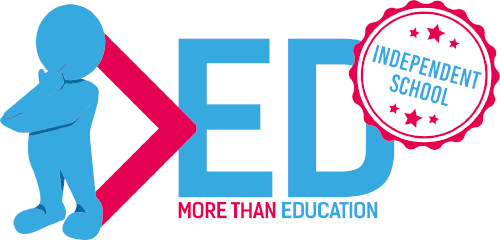 